О сельском бюджете на 2023 год и плановый период 2024-2025 годов1. Основные характеристики сельского бюджета на 2023 год и плановый период 2024 - 2025 годов1.1.Утвердить основные характеристики сельского бюджета на 2023 год:1.1.1 прогнозируемый общий объем доходов сельского бюджета в сумме 6 816 752 рубля.1.1.2 общий объем расходов сельского бюджета в сумме 6 826 752 рубля;1.1.3 дефицит сельского бюджета в сумме 10 000 рублей;1.1.4 источники внутреннего финансирования дефицита сельского бюджета на 2023 год в сумме 10 000 рублей согласно приложению 1 к настоящему решению.1.2. Утвердить основные характеристики сельского бюджета на 2024 год и на 2025 год:1.2.1 прогнозируемый общий объем доходов сельского бюджета на 2024 год в сумме 6 154 056 рублей и на 2025 год в сумме 6 000 142 рубля;1.2.2 общий объем расходов сельского бюджета на 2024 год в сумме 6 164 056 рублей, в том числе условно утвержденные расходы в сумме 151 158 рублей, и на 2025 год в сумме 6 010 142 рубля, в том числе условно утвержденные расходы в сумме 300 202 рубля;1.2.3 дефицит сельского бюджета на 2024 год в сумме 10 000 рублей и на 2025 год в сумме 10 000 рублей;1.2.4 источники внутреннего финансирования дефицита сельского бюджета на 2024 год в сумме 10 000 рублей и на 2025 год в сумме 10 000 рублей согласно приложению 1 к настоящему решению.2. Доходы сельского бюджета на 2023 год и плановый период 2024 - 2025 годовУтвердить доходы бюджета сельского поселения Усть-Ярульского сельсовета на 2023 год и плановый период 2024 - 2025 годов согласно приложению 2 к настоящему решению.3. Распределение на 2023 год и плановый период 2024 - 2025 годов расходов сельского бюджета по бюджетной классификации Российской ФедерацииУтвердить в пределах общего объема расходов сельского бюджета, установленного пунктом 1 настоящего решения: 1) распределение расходов бюджета сельского поселения Усть-Ярульского сельсовета по разделам и подразделам бюджетной классификации расходов бюджетов Российской Федерации на 2023 год и плановый период 2024-2025 годов согласно приложению 3 к настоящему решению;2) ведомственную структуру расходов бюджета сельского поселения Усть-Ярульского сельсовета на 2023 год и плановый период 2024 - 2025 годов согласно приложению 4 к настоящему решению;3) распределение бюджетных ассигнований по целевым статьям (муниципальным программам бюджета сельского поселения Усть-Ярульского сельсовета и непрограммным направлениям деятельности), группам и подгруппам видов расходов, разделам, подразделам классификации расходов сельского бюджета на 2023 год и плановый период 2024 - 2025 годов согласно приложению 5 к настоящему решению.4. Публичные нормативные обязательства Усть-Ярульского сельсоветаУтвердить общий объем средств сельского бюджета на исполнение публичных нормативных обязательств Усть-Ярульского сельсовета на 2023 год в сумме 0 рублей, на 2024 год в сумме 0 рублей и на 2025 год в сумме 0 рублей.5. Изменение показателей сводной бюджетной росписи сельского бюджета в 2023 годуУстановить, что главный бухгалтер администрации Усть-Ярульского сельсовета вправе в ходе исполнения настоящего решения вносить изменения в сводную бюджетную роспись бюджета сельского поселения Усть-Ярульского сельсовета на 2023 год и плановый период 2024 - 2025 годов без внесения изменений в настоящее решение:1) на сумму доходов, дополнительно полученных от платных услуг, оказываемых муниципальными казенными учреждениями, безвозмездных поступлений от физических и юридических лиц, в том числе добровольных пожертвований, и от иной приносящей доход деятельности, осуществляемой муниципальными казенными учреждениями, сверх утвержденных настоящим решением и (или) бюджетной сметой бюджетных ассигнований на обеспечение деятельности муниципальных казённых учреждений и направленных на финансирование расходов данных учреждений в соответствии с бюджетной сметой; 2) в случаях образования, переименования, реорганизации, ликвидации органов местного самоуправления сельсовета, перераспределения их полномочий и (или) численности, а также в случаях осуществления расходов на выплаты работникам при их увольнении в соответствии с действующим законодательством в пределах общего объема средств, предусмотренных настоящим решением на обеспечение их деятельности;3) в случае перераспределения бюджетных ассигнований в пределах общего объема расходов, предусмотренных муниципальному бюджетному или автономному учреждению в виде субсидий, включая субсидии на финансовое обеспечение выполнения муниципального задания, субсидии на цели, не связанные с финансовым обеспечением выполнения муниципального задания; 4) в случаях изменения размеров субсидий, предусмотренных муниципальным бюджетным или автономным учреждениям на финансовое обеспечение выполнения муниципального задания;5) на сумму средств межбюджетных трансфертов, поступивших из районного бюджета на осуществление отдельных целевых расходов на основании федеральных законов, законов края и (или) правовых актов Президента Российской Федерации, Правительства Российской Федерации, Губернатора Красноярского края, Правительства Красноярского края, а также нормативных правовых актов органов местного самоуправления района;6) в случае уменьшения суммы средств межбюджетных трансфертов из районного бюджета;7) в пределах общего объема средств, предусмотренных настоящим решением для финансирования мероприятий в рамках одной муниципальной программы Усть-Ярульского сельсовета, после внесения изменений в указанную программу в установленном порядке; 8) в случае исполнения исполнительных документов (за исключением судебных актов) и решений налоговых органов о взыскании налога, сбора, страхового взноса, пеней и штрафов, предусматривающих обращение взыскания на средства местного бюджета, в пределах общего объема средств, предусмотренных главному распорядителю средств местного бюджета;9) в случае внесения изменений Министерством финансов Российской Федерации в структуру, порядок формирования и применения кодов бюджетной классификации Российской Федерации, а также присвоения кодов составным частям бюджетной классификации Российской Федерации.6. Индексация размеров денежного вознаграждения депутатов, выборных должностных лиц, осуществляющих свои полномочия на постоянной основе, а также иных лиц, замещающих муниципальные должности, и должностных окладов муниципальных служащих Размеры денежного вознаграждения депутатов, выборных должностных лиц, осуществляющих свои полномочия на постоянной основе, а также иных лиц, замещающих муниципальные должности, размеры должностных окладов муниципальных служащих Усть-Ярульского сельсовета, проиндексированные в 2022 году, увеличиваются (индексируются):в 2023 году на 5,5 процента с 1 октября 2023 года;в плановом периоде 2024 - 2025 годов на коэффициент, равный 1.Финансирование вышеуказанного мероприятия по повышению будет осуществляться за счет межбюджетных трансфертов из краевого бюджета.7. Индексация заработной платы работников муниципальных учрежденийЗаработная плата работников муниципальных учреждений, 
за исключением заработной платы отдельных категорий работников, увеличение оплаты труда которых осуществляется в соответствии с указами Президента Российской Федерации, предусматривающими мероприятия по повышению заработной платы, а также в связи с увеличением региональных выплат и (или) выплат, обеспечивающих уровень заработной платы работников бюджетной сферы не ниже размера минимальной заработной платы (минимального размера оплаты труда), увеличивается (индексируется):в 2023 году на 5,5 процента с 1 октября 2023 года;в плановом периоде 2024–2025 годов на коэффициент, равный 1.Финансирование вышеуказанного мероприятия по повышению будет осуществляться за счет межбюджетных трансфертов из краевого бюджета.8. Общая предельная штатная численность муниципальных служащихОбщая предельная штатная численность муниципальных служащих Усть-Ярульского сельсовета, принятая к финансовому обеспечению в 2023 году и плановом периоде 2024-2025 годов, составляет 5 штатных единиц.9. Особенности использования средств, получаемых муниципальными казенными учреждениями в 2023 году9.1. Доходы от сдачи в аренду имущества, находящегося в муниципальной собственности и переданного в оперативное управление муниципальным казенным учреждениям, от платных услуг, оказываемых муниципальными казенными учреждениями, безвозмездные поступления от физических и юридических лиц, в том числе добровольные пожертвования, и от иной приносящей доход деятельности, осуществляемой муниципальными казенными учреждениями (далее по тексту пункта - доходы от сдачи в аренду имущества и от приносящей доход деятельности), направляются в пределах сумм, фактически поступивших в доход сельского бюджета и отраженных на лицевых счетах муниципальных казенных учреждений, на обеспечение их деятельности в соответствии с бюджетной сметой.9.2. Доходы от сдачи в аренду имущества используются на оплату услуг связи, транспортных и коммунальных услуг, арендной платы за пользование имуществом, работ, услуг по содержанию имущества, прочих работ и услуг, прочих расходов, увеличения стоимости основных средств и увеличения стоимости материальных запасов.10. Особенности исполнения сельского бюджета в 2023 году10.1. Установить, что не использованные по состоянию на 1 января 2023 года остатки субвенций, субсидий и иных межбюджетных трансфертов, имеющих целевое назначение, подлежат возврату в районный бюджет в течение первых 10 рабочих дней 2023 года.10.2. Остатки средств сельского бюджета на 1 января 2023 года в полном объеме, за исключением неиспользованных остатков межбюджетных трансфертов, полученных из районного бюджета в форме субвенций, субсидий и иных межбюджетных трансфертов, имеющих целевое назначение, могут направляться на покрытие временных кассовых разрывов, возникающих в ходе исполнения сельского бюджета в 2023 году10.3. Установить, что погашение кредиторской задолженности, сложившейся по принятым в предыдущие годы, фактически произведенным, но не оплаченным по состоянию на 1 января 2023 года обязательствам, производится главными распорядителями средств сельского бюджета за счет утвержденных им бюджетных ассигнований на 2023 год.11. Иные межбюджетные трансферты           Установить, что в расходах бюджета сельского поселения Усть-Ярульского сельсовета учитываются иные межбюджетные трансферты на выполнение отдельных полномочий поселений, переданных на районный бюджет в 2023 году и плановом периоде 2024-2025 годах, отнесенных Федеральным Законом от 23.07.2008 № 131-ФЗ «Об общих принципах организации местного самоуправления в Российской Федерации», Законом Красноярского края от 15.10.2015 № 9-3724 « О закреплении вопросов местного значения за сельскими поселениями Красноярского края» к вопросам местного значения поселений  на 2023 год в сумме 222 207 рублей, на 2024 год в сумме 222 207 рублей, на 2025 год в сумме 222 207 рублей, согласно приложению 6 к настоящему решению. 12. Дорожный фонд Усть-Ярульского сельсовета   Утвердить объем бюджетных ассигнований муниципального дорожного фонда Усть-Ярульского сельсовета на 2023 год в сумме 442 000 рублей, на 2024 год в сумме 456 700 рублей, на 2025 год в сумме 472 400 рублей.        13. Резервный фонд администрации Усть-Ярульского сельсовета        13.1. Согласно статьи 81 Бюджетного кодекса Российской Федерации предусмотреть в расходной части бюджета сельского поселения Усть-Ярульского сельсовета резервный фонд администрации Усть-Ярульского сельсовета (далее по тексту - резервный фонд), на 2023 год в сумме 2 000 рублей, на 2024 год в сумме 2 000 рублей, на 2025 год в сумме 2 000 рублей;       13.2. Администрация Усть-Ярульского сельсовета ежеквартально информирует Усть-Ярульский сельский Совет депутатов о расходовании средств резервного фонда;      13.3. Расходование средств резервного фонда осуществляется в порядке, установленном администрацией Усть-Ярульского сельсовета.     13.4. Отчет об использовании бюджетных ассигнований резервного фонда администрации Усть-Ярульского сельсовета прилагается к годовому отчету об исполнении бюджета.        14. Муниципальный внутренний долг Усть-Ярульского сельсовета        Утвердить расчёт верхнего предела муниципального внутреннего долга, муниципальной гарантии согласно приложению 7 к настоящему решению.Установить верхний предел муниципального внутреннего долга Усть-Ярульского сельсовета по долговым обязательствам сельсовета:- на 1 января 2024 года в сумме 0 рублей, в том числе по муниципальным гарантиям   0 рублей;- на 1 января 2025 года в сумме  0 рублей, в том числе по муниципальным гарантиям  0 рублей;- на 1 января 2026 года в сумме 0 рублей, в том числе по муниципальным гарантиям  0 рублей.           15. Обслуживание счета Усть-Ярульского сельсовета            15.1. Кассовое обслуживание исполнения сельского бюджета в части проведения и учета операций по кассовым поступлениям в сельский бюджет и кассовым выплатам из сельского бюджета осуществляется Управлением Федерального казначейства по Красноярскому краю через открытие и ведение лицевого счета  сельского бюджета администрации Усть-Ярульского сельсовета.           15.2. Исполнение бюджета Усть-Ярульского сельсовета в части санкционирования оплаты денежных обязательств, открытия и ведения лицевых счетов осуществляется Управление Федерального казначейства по Красноярскому краю.           15.3. Отдельные полномочия по исполнению бюджета Усть-Ярульского сельсовета, указанные в пункте 15.2 настоящего решения, осуществляются Управлением Федерального казначейства по Красноярскому краю на основании соглашений, заключенных между администрацией Усть-Ярульского сельсовета и Управлением Федерального казначейства по Красноярскому краю.           16. Расходы  по прочим мероприятиям          Установить, что в 2023 году и плановом периоде 2024-2025 годов средства бюджета, предусмотренные по прочим мероприятиям, направляются администрацией Усть-Ярульского сельсовета:- на мероприятия по профилактике терроризма и экстремизма, а также минимизации и (или) ликвидации последствий проявления терроризма и экстремизма на территории поселения в 2023 году в сумме 1000 рублей, 2024 году в сумме 1000 рублей, в 2025 году в сумме 1000 рублей.          17. Вступление в силу настоящего решения          Настоящее решение вступает в силу с 1 января 2023 года и действует по 31 декабря 2023 года и подлежит официальному опубликованию в местном печатном издании «Усть-Ярульский вестник», не позднее пяти дней после его подписания.Глава сельсовета                                                           М.Д. Дезиндорф         Председатель Усть-Ярульского сельского Совета депутатов                                            _____________Е.В. Виншу                                                                                                                                                                               рублейРасчет верхнего предела муниципального внутреннего долга, муниципальнойгарантии.ВЕРХНИЙ   ПРЕДЕЛ   МУНИЦИПАЛЬНОГО ВНУТРЕННЕГО   ДОЛГАП=Vднг +  Vпно – Vио, гдеП – верхний предел муниципального долга;Vднг – объем муниципального долга на начало года;Vпно – объем принятых новых обязательств (прямых и условных);Vио – объем исполнения обязательств (прямых и условных).На 01.01.2024г.        -  0 рублейVпно – 0На 01.01.2025г.           0 рублейНа 01.01.2026г.           0 рублейВЕРХНИЙ   ПРЕДЕЛ   ДОЛГА   ПО   МУНИЦИПАЛЬНЫМ   ГАРАНТИЯМПГ=Vгнг +  Vпног – Vиог, гдеПГ – верхний предел долга по муниципальным гарантиям;Vгнг – объем муниципальным гарантиям на начало года;Vпног – объем принятых новых обязательств по гарантиям;Vиог – объем исполнения обязательств по гарантиям.На 01.01.2023г.        -   0 рублейVпног –  0  На 01.01.2024г.   0 рублейНа 01.01.2025г.    0  рублей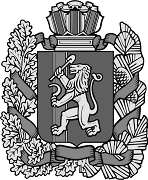 Усть-Ярульский сельский Совет депутатовУсть-Ярульский сельский Совет депутатовУсть-Ярульский сельский Совет депутатовУсть-Ярульский сельский Совет депутатовУсть-Ярульский сельский Совет депутатовУсть-Ярульский сельский Совет депутатовУсть-Ярульский сельский Совет депутатовУсть-Ярульский сельский Совет депутатовУсть-Ярульский сельский Совет депутатовУсть-Ярульский сельский Совет депутатовИрбейского района Красноярского краяИрбейского района Красноярского краяИрбейского района Красноярского краяИрбейского района Красноярского краяИрбейского района Красноярского краяИрбейского района Красноярского краяИрбейского района Красноярского краяИрбейского района Красноярского краяИрбейского района Красноярского краяИрбейского района Красноярского края                          Р Е Ш Е Н И Я                          Р Е Ш Е Н И Я                          Р Е Ш Е Н И Я                          Р Е Ш Е Н И Я                          Р Е Ш Е Н И Я                          Р Е Ш Е Н И Я                          Р Е Ш Е Н И Я                          Р Е Ш Е Н И Я                          Р Е Ш Е Н И Я                          Р Е Ш Е Н И Я                       23.12.2022  г.                       23.12.2022  г.                       23.12.2022  г.                       23.12.2022  г.с. Усть-Ярульс. Усть-Яруль№ 109№ 109Приложение 1Приложение 1к проекту решения Усть-Ярульского  к проекту решения Усть-Ярульского  сельского Совета  депутатовсельского Совета  депутатовот    23.12.2022      № 109от    23.12.2022      № 109Источники внутреннего финансирования дефицита  бюджета поселения в 2023  году и плановом периоде 2024-2025 годах Источники внутреннего финансирования дефицита  бюджета поселения в 2023  году и плановом периоде 2024-2025 годах Источники внутреннего финансирования дефицита  бюджета поселения в 2023  году и плановом периоде 2024-2025 годах Источники внутреннего финансирования дефицита  бюджета поселения в 2023  году и плановом периоде 2024-2025 годах Источники внутреннего финансирования дефицита  бюджета поселения в 2023  году и плановом периоде 2024-2025 годах Источники внутреннего финансирования дефицита  бюджета поселения в 2023  году и плановом периоде 2024-2025 годах (рублей)№ строкиКодНаименование кода группы, подгруппы, статьи, вида источника финансирования дефицита бюджета, кода классификации операций сектора государственного управления, относящихся к источникам финансирования дефицитов бюджетов Российской Федерации 202320242025123451840 01 05 00 00 00 0000 000Изменение остатков средств на счетах по учету средств бюджета10 000,010 000,010 000,02000 01 05 00 00 00 0000 500Увеличение остатков средств бюджетов-6 816 752,0-6 154 056,0-6 000 142,03000 01 05 02 00 00 0000 500Увеличение прочих остатков средств бюджетов-6 816 752,0-6 154 056,0-6 000 142,04000 01 05 02 01 00 0000 510Увеличение прочих остатков денежных средств бюджетов-6 816 752,0-6 154 056,0-6 000 142,05840 01 05 02 01 10 0000 510Увеличение прочих остатков денежных средств бюджетов поселений-6 816 752,0-6 154 056,0-6 000 142,06000 01 05 00 00 00 0000 600Уменьшение остатков средств бюджетов6 826 752,06 164 056,06 010 142,07000 01 05 02 00 00 0000 600Уменьшение прочих остатков средств бюджетов6 826 752,06 164 056,06 010 142,08000 01 05 02 01 00 0000 610Уменьшение прочих остатков денежных средств бюджетов6 826 752,06 164 056,06 010 142,09840 01 05 02 01 10 0000 610Уменьшение прочих остатков денежных средств бюджетов муниципальных районов 6 826 752,06 164 056,06 010 142,0ВсегоВсегоПриложение 2к проекту решения Усть-Ярульского к проекту решения Усть-Ярульского к проекту решения Усть-Ярульского сельского Совета депутатов  сельского Совета депутатов  сельского Совета депутатов  от    23.12.2022 г.     № 109от    23.12.2022 г.     № 109от    23.12.2022 г.     № 109Доходы  бюджета сельского поселения Усть-Ярульского сельсовета на 2023 год и плановый период 2024-2025 годов             Доходы  бюджета сельского поселения Усть-Ярульского сельсовета на 2023 год и плановый период 2024-2025 годов             Доходы  бюджета сельского поселения Усть-Ярульского сельсовета на 2023 год и плановый период 2024-2025 годов             Доходы  бюджета сельского поселения Усть-Ярульского сельсовета на 2023 год и плановый период 2024-2025 годов             Доходы  бюджета сельского поселения Усть-Ярульского сельсовета на 2023 год и плановый период 2024-2025 годов             Доходы  бюджета сельского поселения Усть-Ярульского сельсовета на 2023 год и плановый период 2024-2025 годов             Доходы  бюджета сельского поселения Усть-Ярульского сельсовета на 2023 год и плановый период 2024-2025 годов             Доходы  бюджета сельского поселения Усть-Ярульского сельсовета на 2023 год и плановый период 2024-2025 годов             Доходы  бюджета сельского поселения Усть-Ярульского сельсовета на 2023 год и плановый период 2024-2025 годов             Доходы  бюджета сельского поселения Усть-Ярульского сельсовета на 2023 год и плановый период 2024-2025 годов             Доходы  бюджета сельского поселения Усть-Ярульского сельсовета на 2023 год и плановый период 2024-2025 годов             Доходы  бюджета сельского поселения Усть-Ярульского сельсовета на 2023 год и плановый период 2024-2025 годов             Доходы  бюджета сельского поселения Усть-Ярульского сельсовета на 2023 год и плановый период 2024-2025 годов             № строкиКод бюджетной классификацииКод бюджетной классификацииКод бюджетной классификацииКод бюджетной классификацииКод бюджетной классификацииКод бюджетной классификацииКод бюджетной классификацииКод бюджетной классификацииНаименование групп, подгрупп, статей, подстатей, 
элементов, подвидов доходов, 
кодов классификации операций сектора государственного управления, 
относящихся к доходам бюджетовДоходы 
сельского 
бюджета
2023 годаДоходы 
сельского
бюджета 
2024 годаДоходы 
сельского 
бюджета 
2025 года№ строкикод главного администраторакод группыкод подгруппыкод статьикод подстатьикод элементакод подвида доходовкод классификации операций сектора государственного управления, относящихся к доходам бюджетовНаименование групп, подгрупп, статей, подстатей, 
элементов, подвидов доходов, 
кодов классификации операций сектора государственного управления, 
относящихся к доходам бюджетовДоходы 
сельского 
бюджета
2023 годаДоходы 
сельского
бюджета 
2024 годаДоходы 
сельского 
бюджета 
2025 года123456789101112100010000000000000000НАЛОГОВЫЕ И НЕНАЛОГОВЫЕ ДОХОДЫ874674,00911729,00950438,00218210100000000000000НАЛОГИ НА ПРИБЫЛЬ, ДОХОДЫ100361,00105716,00109725,00318210102000010000110НАЛОГ НА ДОХОДЫ ФИЗИЧЕСКИХ ЛИЦ100361,00105716,00109725,00418210102010010000110Налог на доходы физических лиц с доходов,источником которых является налоговый агент, за исключением доходов, в отношении которых исчисление и уплата налога осуществляется в соответствии со статьями 227, 227/1  и 228 Налогового кодекса РФ100261,000105656,000109665,000518210102020010000110Налог на доходы физических лиц с доходов,полученных от осуществления деятельности физическими лицами,зарегистрированными в качестве индивидуальных предпринимателей, нотариусов,занимающихся частной практикой,адвокатов,учредивших адвокатские кабинеты и других лиц,занимающихся часной практикой в соответствии со статьей 227 Налогового кодекса Российской Федерации0,0000,0000,000618210102030010000110Налог на доходы физических лиц с доходов,полученных физическими лицами в соответствии со статьей 228 Налогового кодекса Российской Федерации100,00060,00060,000710010300000000000000НАЛОГИ НА ТОВАРЫ (РАБОТЫ, УСЛУГИ), РЕАЛИЗУЕМЫЕ НА ТЕРРИТОРИИ РОССИЙСКОЙ ФЕДЕРАЦИИ253600,00268300,00284000,00810010302000010000110АКЦИЗЫ ПО ПОДАКЦИЗНЫМ ТОВАРАМ(ПРОДУКЦИИ), ПРОИЗВОДИМЫМ НА ТЕРРИТОРИИ РОССИЙСКОЙ ФЕДЕРАЦИИ253600,00268300,00284000,00910010302230010000110Доходы от уплаты акцизов на дизельное топливо, подлежащие распределению между бюджетами субъектов Российской Федерации и местными бюджетами с учетом установленных дифференцированных нормативов отчислений в местные бюджеты120100,00128000,00135800,001010010302231010000110Доходы от уплаты акцизов на дизельное топливо, подлежащие распределению между бюджетами субъектов Российской Федерации и местными бюджетами с учетом установленных дифференцированных нормативов отчислений в местные бюджеты ( по нормативам, установленным Федеральным законом о федеральном бюджете в целях формирования дорожных фондов субъектов Российской Федерации)120100,00128000,00135800,001110010302240010000110Доходы от уплаты акцизов на моторные масла для дизельных и (или) карбюраторных (инжекторных) двигателей, подлежащие распределению между бюджетами субъектов Российской Федерации и местными бюджетами с учетом установленных дифференцированных нормативов отчислений в местные бюджеты800,00900,00900,001210010302241010000110Доходы от уплаты акцизов на моторные масла для дизельных и (или) карбюраторных (инжекторных) двигателей, подлежащие распределению между бюджетами субъектов Российской Федерации и местными бюджетами с учетом установленных дифференцированных нормативов отчислений в местные бюджеты ( по нормативам, установленным Федеральным законом о федеральном бюджете в целях формирования дорожных фондов субъектов Российской Федерации)800,00900,00900,001310010302250010000110Доходы от уплаты акцизов на автомобильный бензин, подлежащие распределению между бюджетами субъектов Российской Федерации и местными бюджетами с учетом установленных дифференцированных нормативов отчислений в местные бюджеты148500,00156200,00164000,001410010302251010000110Доходы от уплаты акцизов на автомобильный бензин, подлежащие распределению между бюджетами субъектов Российской Федерации и местными бюджетами с учетом установленных дифференцированных нормативов отчислений в местные бюджеты ( по нормативам, установленным Федеральным законом о федеральном бюджете в целях формирования дорожных фондов субъектов Российской Федерации)148500,00156200,00164000,001510010302260010000110Доходы от уплаты акцизов на прямогонный бензин, подлежащие распределению между бюджетами субъектов Российской Федерации и местными бюджетами с учетом установленных дифференцированных нормативов отчислений в местные бюджеты-15800,00-16800,00-16700,001610010302261010000110Доходы от уплаты акцизов на прямогонный бензин, подлежащие распределению между бюджетами субъектов Российской Федерации и местными бюджетами с учетом установленных дифференцированных нормативов отчислений в местные бюджеты ( по нормативам, установленным Федеральным законом о федеральном бюджете в целях формирования дорожных фондов субъектов Российской Федерации)-15800,00-16800,00-16700,001718210500000000000000НАЛОГИ НА СОВОКУПНЫЙ ДОХОД111500,00117500,00124500,001818210503000010000110ЕДИНЫЙ СЕЛЬСКОХОЗЯЙСТВЕННЫЙ НАЛОГ111500,00117500,00124500,001918210503010010000110Единый сельскохозяйственный налог111500,00117500,00124500,002018210600000000000000НАЛОГИ НА ИМУЩЕСТВО328913,00339913,00351913,0021182106  01000000000110НАЛОГ НА ИМУЩЕСТВО ФИЗИЧЕСКИХ ЛИЦ93648,0095648,0096648,0022182106  01030100000110Налог на имущество физических лиц, взимаемый по ставкам, применяемым к объектам налогообложения, расположенным в границах сельских поселений93648,0095648,0096648,002318210606000000000110ЗЕМЕЛЬНЫЙ НАЛОГ235265,00244265,00255265,002418210606030000000110Земельный налог с организаций55000,0060000,0065000,002518210606033100000110Земельный налог с организаций, обладающих земельным участком, расположенным в границах сельских поселений55000,0060000,0065000,002618210606040000000110Земельный налог с физических лиц180265,00184265,00190265,002718210606043100000110Земельный налог с физических лиц, обладающих земельным участком, расположенным в границах сельских поселений180265,00184265,00190265,002884010800000000000000ГОСУДАРСТВЕННАЯ ПОШЛИНА4000,004000,004000,002984010804000010000000ГОСУДАРСТВЕННАЯ ПОШЛИНА ЗА СОВЕРШЕНИЕ НОТАРИАЛЬНЫХ ДЕЙСТВИЙ  (ЗА ИСКЛЮЧЕНИЕМ ДЕЙСТВИЙ, СОВЕРШАЕМЫХ КОНСУЛЬСКИМИ УЧРЕЖДЕНИЯМИРОССИЙСКОЙ ФЕДЕРАЦИИ) 4000,004000,004000,003084010804020011000110Государственная пошлина за совершение нотариальных действий должностными лицами органов местного самоуправления, уполномоченными в соответствии с законодательными актами Российской Федерации на совершение нотариальных действий 4000,004000,004000,003184011100000000000000ДОХОДЫ ОТ ИСПОЛЬЗОВАНИЯ ИМУЩЕСТВА, НАХОДЯЩЕГОСЯ В ГОСУДАРСТВЕННОЙ И МУНИЦИПАЛЬНОЙ СОБСТВЕННОСТИ54100,0054100,0054100,003284011105000000000120ДОХОДЫ,ПОЛУЧАЕМЫЕ В ВИДЕ АРЕНДНОЙ ЛИБО ИНОЙ ПЛАТЫ ЗА ПЕРЕДАЧУ В ВОЗМЕЗДНОЕ ПОЛЬЗОВАНИЕ ГОСУДАРСТВЕННОГО И МУНИЦИПАЛЬНОГО ИМУЩЕСТВА   (ЗА ИСКЛЮЧЕНИЕМ ИМУЩЕСТВА БЮДЖЕТНЫХ И АВТОНОМНЫХ УЧРЕЖДЕНИЙ, А ТАКЖЕ ИМУЩЕСТВА ГОСУДАРСТВЕННЫХ И МУНИЦИПАЛЬНЫХ УНИТАРНЫХ ПРЕДПРИЯТИЙ, В ТОМ ЧИСЛЕ КАЗЕННЫХ) 48600,0048600,0048600,003384011105035100000120Доходы от сдачи в аренду имущества, находящегося в оперативном управлении органов  управления сельских поселений и созданных ими учреждений ( за исключением имущества муниципальных бюджетных и автономных учреждений)48600,0048600,0048600,003484011109000000000120ПРОЧИЕ ДОХОДЫ ОТ ИСПОЛЬЗОВАНИЯ  ИМУЩЕСТВА  И ПРАВ,НАХОДЯЩИХСЯ В ГОСУДАРСТВЕННОЙ И МУНИЦИПАЛЬНОЙ СОБСТВЕННОСТИ  (ЗА ИСКЛЮЧЕНИЕМ ИМУЩЕСТВА БЮДЖЕТНЫХ И АВТОНОМНЫХ УЧРЕЖДЕНИЙ, А ТАКЖЕ ИМУЩЕСТВА ГОСУДАРСТВЕННЫХ И МУНИЦИПАЛЬНЫХ УНИТАРНЫХ ПРЕДПРИЯТИЙ, В ТОМ ЧИСЛЕ КАЗЕННЫХ) 5500,005500,005500,003584011109045100000120Прочие поступления от использования имущества, находящегося в собственности сельских поселений (за исключением имущества муниципальных бюджетных и автономных учреждений, а также имущества муниципальных унитарных предприятий, в том числе казенных) 5500,005500,005500,003684011700000000000000ПРОЧИЕ НЕНАЛОГОВЫЕ ДОХОДЫ22200,0022200,0022200,003784011714000000000150СРЕДСТВА САМООБЛОЖЕНИЯ ГРАЖДАН22200,0022200,0022200,003884011714030100000150Средства самообложения граждан, зачисляемые в бюджеты сельских поселений22200,0022200,0022200,003984020000000000000000БЕЗВОЗМЕЗДНЫЕ ПОСТУПЛЕНИЯ 5942078,005242327,005049704,004084020200000000000000БЕЗВОЗМЕЗДНЫЕ ПОСТУПЛЕНИЯ ОТ ДРУГИХ БЮДЖЕТОВ БЮДЖЕТНОЙ СИСТЕМЫ РОССИЙСКОЙ ФЕДЕРАЦИИ 5942078,005242327,005049704,004184020210000000000150ДОТАЦИИ БЮДЖЕТАМ БЮДЖЕТНОЙ СИСТЕМЫ РОССИЙСКОЙ ФЕДЕРАЦИИ2292205,001925604,001925604,004284020216001100001150Дотация бюджетам сельских поселений на выравнивание бюджетной обеспеченности  из бюджетов муниципальных районов за счет средств районного бюджета459200,00459200,00459200,004384020216001100002150Дотация бюджетам сельских поселений на выравнивание бюджетной обеспеченности  из бюджетов муниципальных районов за счет средств краевого бюджета1833005,001466404,001466404,004484020230000000000150СУБВЕНЦИИ БЮДЖЕТАМ БЮДЖЕТНОЙ СИСТЕМЫ РОССИЙСКОЙ ФЕДЕРАЦИИ112578,00117723,006100,004584020230024107514150Субвенции бюджетам сельских поселений на выполнение передаваемых полномочий субъектов Российской Федерации обеспечение деятельности административных комиссий6100,006100,006100,004684020235118100000150Субвенции бюджетам сельских поселений на осуществление первичного воинского учета органами местного самоуправления поселений, муниципальных и городских округов 106478,00111623,000,004784020240000000000150ИНЫЕ МЕЖБЮДЖЕТНЫЕ ТРАНСФЕРТЫ3537295,003199000,003118000,004884020249999100001150Прочие межбюджетные трансферты сельским поселениям на сбалансированность бюджетов3348895,003010600,002929600,004984020249999107508150Иные межбюджетные трансферты бюджетам сельских поселений на содержание автомобильных дорог188400,00188400,00188400,006 816 752,006 154 056,006 000 142,00Приложение 3к  проекту решения Усть-Ярульскогок  проекту решения Усть-Ярульскогосельского Совета депутатовсельского Совета депутатов От 23.12.2022 г.     № 109 От 23.12.2022 г.     № 109Распределение расходов бюджета сельского поселения Усть-Ярульского сельсовета по разделам и подразделам бюджетной классификации расходов бюджетов Российской Федерации на 2023 год и плановый период 2024-2025 годов Распределение расходов бюджета сельского поселения Усть-Ярульского сельсовета по разделам и подразделам бюджетной классификации расходов бюджетов Российской Федерации на 2023 год и плановый период 2024-2025 годов Распределение расходов бюджета сельского поселения Усть-Ярульского сельсовета по разделам и подразделам бюджетной классификации расходов бюджетов Российской Федерации на 2023 год и плановый период 2024-2025 годов Распределение расходов бюджета сельского поселения Усть-Ярульского сельсовета по разделам и подразделам бюджетной классификации расходов бюджетов Российской Федерации на 2023 год и плановый период 2024-2025 годов Распределение расходов бюджета сельского поселения Усть-Ярульского сельсовета по разделам и подразделам бюджетной классификации расходов бюджетов Российской Федерации на 2023 год и плановый период 2024-2025 годов Распределение расходов бюджета сельского поселения Усть-Ярульского сельсовета по разделам и подразделам бюджетной классификации расходов бюджетов Российской Федерации на 2023 год и плановый период 2024-2025 годов (руб.)№ строкиНаименование показателя бюджетной классификацииРаздел-подразделСумма на  2023 годСумма на 2024 годСумма на 2025 год1123451Общегосударственные вопросы01005 384 084,004 738 345,004 531 310,002Функционирование высшего должностного лица субъекта Российской Федерации и муниципального образования01021 020 884,661 020 885,001 020 885,003Функционирование Правительства Российской Федерации, высших исполнительных органов государственной власти субъектов Российской Федерации, местных администраций01044 247 122,343 601 383,003 394 348,004Обеспечение деятельности финансовых, налоговых и таможенных органов  и органов финансового (финансово-бюджетного) надзора0106107 977,00107 977,00107 977,005Резервные фонды01112 000,002 000,002 000,006Другие общегосударственные вопросы01136 100,006 100,006 100,007Национальная оборона0200106 478,00111 623,000,008Мобилизационная  и вневойсковая подготовка0203106 478,00111 623,000,009Национальная безопасность и правоохранительная деятельность0300396 960,00382 000,00382 000,0010Защита населения и территории от чрезвычайных ситуаций природного и техногенного характера, пожарная безопасность0310396 960,00382 000,00382 000,0011Национальная экономика0400442 000,00456 700,00472 400,0012Дорожное хозяйство (дорожные фонды)0409442 000,00456 700,00472 400,0013Жилищно-коммунальное хозяйство0500373 000,00200 000,00200 000,0014Благоустройство0503373 000,00200 000,00200 000,0015Социальная политика1000114 230,00114 230,00114 230,0016Пенсионное обеспечение1001114 230,00114 230,00114 230,0017Физическая культура и спорт110010 000,0010 000,0010 000,0018Массовый спорт110210 000,0010 000,0010 000,0019ИТОГО :ИТОГО :6 826 752,006 012 898,005 709 940,0020Условно-утверждённые расходы0,00151 158,00300 202,00216 826 752,006 164 056,006 010 142,00Приложение 4к  проекту решения Усть-Ярульскогок  проекту решения Усть-Ярульскогок  проекту решения Усть-Ярульскогосельского Совета депутатовсельского Совета депутатовот 23.12.2022 г.     № 109Ведомственная структура расходов бюджета сельского поселения  Усть-Ярульского сельсовета Ведомственная структура расходов бюджета сельского поселения  Усть-Ярульского сельсовета Ведомственная структура расходов бюджета сельского поселения  Усть-Ярульского сельсовета Ведомственная структура расходов бюджета сельского поселения  Усть-Ярульского сельсовета Ведомственная структура расходов бюджета сельского поселения  Усть-Ярульского сельсовета Ведомственная структура расходов бюджета сельского поселения  Усть-Ярульского сельсовета Ведомственная структура расходов бюджета сельского поселения  Усть-Ярульского сельсовета Ведомственная структура расходов бюджета сельского поселения  Усть-Ярульского сельсовета Ведомственная структура расходов бюджета сельского поселения  Усть-Ярульского сельсовета на 2023 год и плановый период 2024-2025 годовна 2023 год и плановый период 2024-2025 годовна 2023 год и плановый период 2024-2025 годовна 2023 год и плановый период 2024-2025 годовна 2023 год и плановый период 2024-2025 годовна 2023 год и плановый период 2024-2025 годовна 2023 год и плановый период 2024-2025 годовна 2023 год и плановый период 2024-2025 годовна 2023 год и плановый период 2024-2025 годов( руб.)№ строкиНаименование главных распорядителей и наименование показателей бюджетной классификацииКод ведомстваРаздел, подразделЦелевая статьяВид расходовСумма на          2023 годСумма на          2024годСумма на          2025год1234567891Администрация Усть-Ярульского сельсовета Ирбейского района Красноярского края8402ОБЩЕГОСУДАРСТВЕННЫЕ ВОПРОСЫ84001005 384 084,004 738 345,004 531 310,003Функционирование высшего должностного лица субъекта Российской Федерации и муниципального образования84001021 020 884,661 020 885,001 020 885,004Непрограммные расходы84001022000000001 020 884,661 020 885,001 020 885,005Непрограммные расходы отдельных органов исполнительной власти840010222000000001 020 884,661 020 885,001 020 885,006Руководство и управление в сфере установленных функций органов местного самоуправления в рамках непрограммных расходов главы муниципального образования и местных администраций840010222000046001 020 884,661 020 885,001 020 885,007Расходы на выплаты персоналу в целях обеспечения выполнения функций государственными (муниципальными) органами, казенными учреждениями, органами управления государственными внебюджетными фондами 840010222000046001001 020 884,661 020 885,001 020 885,008Расходы на выплаты персоналу государственных (муниципальных) органов840010222000046001201 020 884,661 020 885,001 020 885,009Функционирование Правительства Российской Федерации, высших исполнительных органов государственной власти субъектов Российской Федерации, местных администраций84001044 247 122,343 601 383,003 394 348,0010Непрограммные расходы84001042000000004 247 122,343 601 383,003 394 348,0011Непрограммные расходы отдельных органов исполнительной власти840010422000000004 247 122,343 601 383,003 394 348,0012Руководство и управление в сфере установленных функций органов местного самоуправления в рамках непрограммных расходов главы муниципального образования и местных администраций840010422000046004 245 622,343 601 383,003 394 348,0013Расходы на выплаты персоналу в целях обеспечения выполнения функций государственными (муниципальными) органами, казенными учреждениями, органами управления государственными внебюджетными фондами 840010422000046001003 248 093,073 249 000,003 249 000,0014Расходы на выплаты персоналу государственных (муниципальных) органов840010422000046001203 248 093,073 249 000,003 249 000,0015Закупка товаров, работ и услуг для обеспечения государственных (муниципальных) нужд84001042200004600200997 529,27352 383,00145 348,0016Иные закупки товаров, работ и услуг для обеспечения государственных (муниципальных) нужд84001042200004600240997 529,27352 383,00145 348,0017Иные бюджетные ассигнования840010422000046008001 500,000,000,0018Уплата налогов, сборов и иных платежей840010422000046008501 500,000,000,0019Обеспечение деятельности финансовых, налоговых и таможенных органов и органов финансового (финансово-бюджетного) надзора8400106107 977,00107 977,00107 977,0020Непрограммные расходы8400106200000000107 977,00107 977,00107 977,0021Непрограммные расходы отдельных органов исполнительной власти84001062200000000107 977,00107 977,00107 977,0022Руководство и управление в сфере установленных функций органов местного самоуправления в рамках непрограммных расходов главы муниципального образования и местных администраций84001062200004600107 977,00107 977,00107 977,0023Межбюджетные трансферты84001062200004600500107 977,00107 977,00107 977,0024Иные  межбюджетные трансферты84001062200004600540107 977,00107 977,00107 977,0025Резервные фонды84001112 000,002 000,002 000,0026Непрограммные расходы84001112000000002 000,002 000,002 000,0027Непрограммные расходы отдельных органов исполнительной власти840011122000000002 000,002 000,002 000,0028Резервные фонды местных администраций в рамках непрограммных расходов главы муниципального образования и местных администраций840011122000070502 000,002 000,002 000,0029Иные бюджетные ассигнования840011122000070508002 000,002 000,002 000,0030Резервные средства840011122000070508702 000,002 000,002 000,0031Другие общегосударственные вопросы84001136 100,006 100,006 100,0032Непрограммные расходы84001132000000006 100,006 100,006 100,0033Непрограммные расходы отдельных органов исполнительной власти840011322000000006 100,006 100,006 100,0034Осуществление полномочий по созданию и обеспечению деятельности административных комиссий в рамках непрограммных расходов главы муниципального образования и местных администраций840011322000751406 100,006 100,006 100,0035Закупка товаров, работ и услуг для обеспечения государственных (муниципальных) нужд840011322000751402006 100,006 100,006 100,0036Иные закупки товаров, работ и услуг для обеспечения государственных (муниципальных) нужд840011322000751402406 100,006 100,006 100,0037НАЦИОНАЛЬНАЯ ОБОРОНА8400200106 478,00111 623,000,0038Мобилизационная и вневойсковая подготовка8400203106 478,00111 623,000,0039Непрограммные расходы8400203200000000106 478,00111 623,000,0040Непрограммные расходы отдельных органов исполнительной власти84002032200000000106 478,00111 623,000,0041Осуществление первичного воинского учета на территориях, где отсутствуют военные комиссариаты  в рамках непрограммных расходов отдельных органов исполнительной власти84002032200051180106 478,00111 623,000,0042Расходы на выплаты персоналу в целях обеспечения выполнения функций государственными (муниципальными) органами, казенными учреждениями, органами управления государственными внебюджетными фондами 8400203220005118010094 489,8994 489,890,0043Расходы на выплаты персоналу государственных (муниципальных) органов8400203220005118012094 489,8994 489,890,0044Закупка товаров, работ и услуг для обеспечения государственных (муниципальных) нужд8400203220005118020011 988,1117 133,110,0045Иные закупки товаров, работ и услуг для обеспечения государственных (муниципальных) нужд8400203220005118024011 988,1117 133,110,0046НАЦИОНАЛЬНАЯ БЕЗОПАСНОСТЬ И ПРАВООХРАНИТЕЛЬНАЯ ДЕЯТЕЛЬНОСТЬ8400300396 960,00382 000,00382 000,0047Защита населения и территории от чрезвычайных ситуаций природного и техногенного характера, пожарная безопасность8400310396 960,00382 000,00382 000,0048Муниципальная программа"Содействие развитию муниципального образования Усть-Ярульский сельсовет" 84003100100000000396 960,00382 000,00382 000,0049Муниципальная подпрограмма " Обеспечение первичных мер противопожарной безопасности в границах населенных пунктов поселения  Усть-Ярульский сельсовет"84003100140000000396 960,00382 000,00382 000,0050Обеспечение первичных мер противопожарной безопасности 84003100140028100396 960,00382 000,00382 000,0051Расходы на выплаты персоналу в целях обеспечения выполнения функций государственными (муниципальными) органами, казенными учреждениями, органами управления государственными внебюджетными фондами 84003100140028100100381 960,00382 000,00382 000,0052Расходы на выплаты персоналу казенных учреждений84003100140028100110381 960,00382 000,00382 000,0053Закупка товаров, работ и услуг для обеспечения государственных (муниципальных) нужд8400310014002810020015 000,000,000,0054Иные закупки товаров, работ и услуг для обеспечения государственных (муниципальных) нужд8400310014002810024015 000,000,000,0055НАЦИОНАЛЬНАЯ ЭКОНОМИКА8400400442 000,00456 700,00472 400,0056Дорожное хозяйство (дорожные фонды)8400409442 000,00456 700,00472 400,0057Муниципальная программа"Содействие развитию муниципального образования Усть-Ярульский сельсовет  " 84004090100000000442 000,00456 700,00472 400,0058Муниципальная подпрограмма "Содействие развитию и модернизации улично-дорожной сети муниципального образования"84004090120000000442 000,00456 700,00472 400,0059Мероприятия по содержанию   улично-дорожной сети84004090120060020253 600,00268 300,00284 000,0060Закупка товаров, работ и услуг для обеспечения государственных (муниципальных) нужд84004090120060020200253 600,00268 300,00284 000,0061Иные закупки товаров, работ и услуг для обеспечения государственных (муниципальных) нужд84004090120060020240253 600,00268 300,00284 000,0062Мероприятия по содержанию   автомобильных дорог840040901200S5080188 400,00188 400,00188 400,0063Закупка товаров, работ и услуг для обеспечения государственных (муниципальных) нужд840040901200S5080200188 400,00188 400,00188 400,0064Иные закупки товаров, работ и услуг для обеспечения государственных (муниципальных) нужд840040901200S5080240188 400,00188 400,00188 400,0065ЖИЛИЩНО-КОММУНАЛЬНОЕ ХОЗЯЙСТВО8400500373 000,00200 000,00200 000,0066Благоустройство8400503373 000,00200 000,00200 000,0067Муниципальная программа"Содействие развитию муниципального образования Усть-Ярульский сельсовет " 84005030100000000373 000,00200 000,00200 000,0068Муниципальная подпрограмма "Поддержка муниципальных проектов и мероприятий по благоустройству территорий"84005030110000000373 000,00200 000,00200 000,0069Мероприятия по благоустройству городских и сельских поселений84005030110060000373 000,00200 000,00200 000,0070мероприятия по уличному освещению84005030110060010220 000,00200 000,00200 000,0071Закупка товаров, работ и услуг для обеспечения государственных (муниципальных) нужд84005030110060010200220 000,00200 000,00200 000,0072Иные закупки товаров, работ и услуг для обеспечения государственных (муниципальных) нужд84005030110060010240220 000,00200 000,00200 000,0073Мероприятия по организации и содержанию мест захоронения840050301100600403 000,000,000,0074Закупка товаров, работ и услуг для обеспечения государственных (муниципальных) нужд840050301100600402003 000,000,000,0075Иные закупки товаров, работ и услуг для обеспечения государственных (муниципальных) нужд840050301100600402403 000,000,000,0076Прочие мероприятия по благоустройству поселений84005030110060050150 000,000,000,0077Закупка товаров, работ и услуг для обеспечения государственных (муниципальных) нужд84005030110060050200150 000,000,000,0078Иные закупки товаров, работ и услуг для обеспечения государственных (муниципальных) нужд84005030110060050240150 000,000,000,0079СОЦИАЛЬНАЯ ПОЛИТИКА8401000114 230,00114 230,00114 230,0080Пенсионное обеспечение8401001114 230,00114 230,00114 230,0082Непрограммные расходы8401001200000000114 230,00114 230,00114 230,0083Непрограммные расходы отдельных органов исполнительной власти84010012200000000114 230,00114 230,00114 230,0084расходы на выплату муниципальной пенсии за выслугу лет в рамках непрограммных расходов отдельных органов исполнительной власти84010012200010010114 230,00114 230,00114 230,0085Межбюджетные трансферты84010012200010010500114 230,00114 230,00114 230,0086Иные  межбюджетные трансферты84010012200010010540114 230,00114 230,00114 230,0087ФИЗИЧЕСКАЯ КУЛЬТУРА И СПОРТ840110010 000,0010 000,0010 000,0088Массовый спорт840110210 000,0010 000,0010 000,0089Муниципальная программа "Содействие развитию муниципального образования  Усть-Ярульский сельсовет " 8401102010000000010 000,0010 000,0010 000,0090Муниципальная подпрограмма "Развитие массовой физической культуры и спорта" 8401102013000000010 000,0010 000,0010 000,0091Мероприятия в области спорта и физической культуры8401102013001297010 000,0010 000,0010 000,0092Закупка товаров, работ и услуг для обеспечения государственных (муниципальных) нужд8401102013001297020010 000,0010 000,0010 000,0093Иные закупки товаров, работ и услуг для обеспечения государственных (муниципальных) нужд8401102013001297024010 000,0010 000,0010 000,0094Условно утвержденные0,00151 158,00300 202,0095Всего6 826 752,006 164 056,006 010 142,00Приложение 5Приложение 5к проекту решения Усть-Ярульскогок проекту решения Усть-Ярульскогок проекту решения Усть-Ярульскогосельского Совета депутатовсельского Совета депутатовот23.12.2022 г.     № 109Распределение бюджетных ассигнований по целевым статьям (муниципальным программам  бюджета сельского поселения Усть-Ярульского сельсовета и непрограммным направлениям деятельности), группам и подгруппам видов расходов, разделам, подразделам классификации расходов районного бюджета на 2019 год и плановый период 2020-2021 годов Распределение бюджетных ассигнований по целевым статьям (муниципальным программам  бюджета сельского поселения Усть-Ярульского сельсовета и непрограммным направлениям деятельности), группам и подгруппам видов расходов, разделам, подразделам классификации расходов районного бюджета на 2019 год и плановый период 2020-2021 годов Распределение бюджетных ассигнований по целевым статьям (муниципальным программам  бюджета сельского поселения Усть-Ярульского сельсовета и непрограммным направлениям деятельности), группам и подгруппам видов расходов, разделам, подразделам классификации расходов районного бюджета на 2019 год и плановый период 2020-2021 годов Распределение бюджетных ассигнований по целевым статьям (муниципальным программам  бюджета сельского поселения Усть-Ярульского сельсовета и непрограммным направлениям деятельности), группам и подгруппам видов расходов, разделам, подразделам классификации расходов районного бюджета на 2019 год и плановый период 2020-2021 годов Распределение бюджетных ассигнований по целевым статьям (муниципальным программам  бюджета сельского поселения Усть-Ярульского сельсовета и непрограммным направлениям деятельности), группам и подгруппам видов расходов, разделам, подразделам классификации расходов районного бюджета на 2019 год и плановый период 2020-2021 годов Распределение бюджетных ассигнований по целевым статьям (муниципальным программам  бюджета сельского поселения Усть-Ярульского сельсовета и непрограммным направлениям деятельности), группам и подгруппам видов расходов, разделам, подразделам классификации расходов районного бюджета на 2019 год и плановый период 2020-2021 годов Распределение бюджетных ассигнований по целевым статьям (муниципальным программам  бюджета сельского поселения Усть-Ярульского сельсовета и непрограммным направлениям деятельности), группам и подгруппам видов расходов, разделам, подразделам классификации расходов районного бюджета на 2019 год и плановый период 2020-2021 годов Распределение бюджетных ассигнований по целевым статьям (муниципальным программам  бюджета сельского поселения Усть-Ярульского сельсовета и непрограммным направлениям деятельности), группам и подгруппам видов расходов, разделам, подразделам классификации расходов районного бюджета на 2019 год и плановый период 2020-2021 годов на 2023 год  и плановый период 2024-2025 годовна 2023 год  и плановый период 2024-2025 годовна 2023 год  и плановый период 2024-2025 годовна 2023 год  и плановый период 2024-2025 годовна 2023 год  и плановый период 2024-2025 годовна 2023 год  и плановый период 2024-2025 годовна 2023 год  и плановый период 2024-2025 годовна 2023 год  и плановый период 2024-2025 годов( руб.)№ строкиНаименование главных распорядителей и наименование показателей бюджетной классификацииЦелевая статьяВид расходовРаздел, подразделСумма на          2023годСумма на          2024 годСумма на          2025 год123456781Муниципальная программа  "Содействие развитию муниципального образования  Усть-Ярульский сельсовет " 01000000001 221 960,001 048 700,001 064 400,002Муниципальная подпрограмма "Поддержка муниципальных проектов и мероприятий по благоустройству территорий""0110000000373 000,00200 000,00200 000,003Мероприятия по благоустройству городских и сельских поселений0110060000373 000,00200 000,00200 000,004Мероприятия по уличному освещению0110060010220 000,00200 000,00200 000,005Закупка товаров, работ и услуг для обеспечения государственных (муниципальных) нужд0110060010200220 000,00200 000,00200 000,006Иные закупки товаров, работ и услуг для обеспечения государственных (муниципальных) нужд0110060010240220 000,00200 000,00200 000,007Мероприятия по организации и содержанию мест захоронения01100600403 000,000,000,008Закупка товаров, работ и услуг для обеспечения государственных (муниципальных) нужд01100600402003 000,000,000,009Иные закупки товаров, работ и услуг для обеспечения государственных (муниципальных) нужд01100600402403 000,000,000,0010Прочие мероприятия по благоустройству поселений0110060050150 000,000,000,0011Закупка товаров, работ и услуг для обеспечения государственных (муниципальных) нужд0110060050200150 000,000,000,0012Иные закупки товаров, работ и услуг для обеспечения государственных (муниципальных) нужд0110060050240150 000,000,000,0013ЖИЛИЩНО-КОММУНАЛЬНОЕ ХОЗЯЙСТВО01100000002400500373 000,00200 000,00200 000,0014Благоустройство01100000002400503373 000,00200 000,00200 000,0015Муниципальная подпрограмма  "Содействие развитию и модернизации улично-дорожной сети муниципального образования"0120000000442 000,00456 700,00472 400,0016Мероприятия по содержанию   улично-дорожной сети0120060020253 600,00268 300,00284 000,0017Закупка товаров, работ и услуг для обеспечения государственных (муниципальных) нужд0120060020200253 600,00268 300,00284 000,0018Иные закупки товаров, работ и услуг для обеспечения государственных (муниципальных) нужд0120060020240253 600,00268 300,00284 000,0019Мероприятия по содержанию   автомобильных дорог01200S5080188 400,00188 400,00188 400,0020Закупка товаров, работ и услуг для обеспечения государственных (муниципальных) нужд01200S5080200188 400,00188 400,00188 400,0021Иные закупки товаров, работ и услуг для обеспечения государственных (муниципальных) нужд01200S5080240188 400,00188 400,00188 400,0022НАЦИОНАЛЬНАЯ ЭКОНОМИКА01200000002400400442 000,00456 700,00472 400,0023Дорожное хозяйство (дорожные фонды)01200000002400409442 000,00456 700,00472 400,0024Муниципальная подпрограмма   "Развитие массовой физической культуры и спорта" 013000000010 000,0010 000,0010 000,0025Мероприятия в области спорта и физической культуры013001297010 000,0010 000,0010 000,0026Закупка товаров, работ и услуг для обеспечения государственных (муниципальных) нужд013001297020010 000,0010 000,0010 000,0027Иные закупки товаров, работ и услуг для обеспечения государственных (муниципальных) нужд013001297024010 000,0010 000,0010 000,0028ФИЗИЧЕСКАЯ КУЛЬТУРА И СПОРТ0130012970240110010 000,0010 000,0010 000,0029Массовый спорт0130012970240110210 000,0010 000,0010 000,0030Муниципальная подпрограмма " Обеспечение первичных мер противопожарной безопасности в границах населенных пунктов поселения  Усть-Ярульский сельсовет"0140000000396 960,00382 000,00382 000,0031Обеспечение первичных мер противопожарной безопасности 0140028100381960382 000,00382 000,0032Расходы на выплаты персоналу в целях обеспечения выполнения функций государственными (муниципальными) органами, казенными учреждениями, органами управления государственными внебюджетными фондами 0140028100100381960382 000,00382 000,0033Расходы на выплаты персоналу казенных учреждений0140028100110381960382 000,00382 000,0034НАЦИОНАЛЬНАЯ БЕЗОПАСНОСТЬ И ПРАВООХРАНИТЕЛЬНАЯ ДЕЯТЕЛЬНОСТЬ01400000001100300381960382 000,00382 000,0035Защита населения и территории от чрезвычайных ситуаций природного и техногенного характера, пожарная безопасность  01400000001100310381960382 000,00382 000,0036Закупка товаров, работ и услуг для обеспечения государственных (муниципальных) нужд0140028100200150000,000,0037Иные закупки товаров, работ и услуг для обеспечения государственных (муниципальных) нужд0140028100240150000,000,0038НАЦИОНАЛЬНАЯ БЕЗОПАСНОСТЬ И ПРАВООХРАНИТЕЛЬНАЯ ДЕЯТЕЛЬНОСТЬ0140000000240030015 000,000,000,0039Защита населения и территории от чрезвычайных ситуаций природного и техногенного характера, пожарная безопасность  0140000000240031015 000,000,000,0040Непрограммные расходы отдельных органов исполнительной власти22000000005 604 792,004 964 198,004 645 540,0041Руководство и управление в сфере установленных функций органов местного самоуправления в рамках непрограммных расходов главы муниципального образования и местных администраций22000046001 020 884,661 020 885,001 020 885,0042Расходы на выплаты персоналу в целях обеспечения выполнения функций государственными (муниципальными) органами, казенными учреждениями, органами управления государственными внебюджетными фондами 22000046001001 020 884,661 020 885,001 020 885,0043Расходы на выплаты персоналу государственных (муниципальных) органов22000046001201 020 884,661 020 885,001 020 885,0044ОБЩЕГОСУДАРСТВЕННЫЕ ВОПРОСЫ220000460012001001 020 884,661 020 885,001 020 885,0045Функционирование высшего должностного лица субъекта Российской Федерации и муниципального образования220000460012001021 020 884,661 020 885,001 020 885,0046Руководство и управление в сфере установленных функций органов местного самоуправления в рамках непрограммных расходов главы муниципального образования и местных администраций22000046003 248 093,073 249 000,003 249 000,0047Расходы на выплаты персоналу в целях обеспечения выполнения функций государственными (муниципальными) органами, казенными учреждениями, органами управления государственными внебюджетными фондами 22000046001003 248 093,073 249 000,003 249 000,0048Расходы на выплаты персоналу государственных (муниципальных) органов22000046001203 248 093,073 249 000,003 249 000,0049ОБЩЕГОСУДАРСТВЕННЫЕ ВОПРОСЫ220000460012001003 248 093,073 249 000,003 249 000,0050Функционирование Правительства Российской Федерации, высших исполнительных органов государственной власти субъектов Российской Федерации, местных администраций220000460012001043 248 093,073 249 000,003 249 000,0051Руководство и управление в сфере установленных функций органов местного самоуправления в рамках непрограммных расходов главы муниципального образования и местных администраций2200004600997 529,27352 383,00145 348,0052Закупка товаров, работ и услуг для обеспечения государственных (муниципальных) нужд2200004600200997 529,27352 383,00145 348,0053Иные закупки товаров, работ и услуг для обеспечения государственных (муниципальных) нужд2200004600240997 529,27352 383,00145 348,0054ОБЩЕГОСУДАРСТВЕННЫЕ ВОПРОСЫ22000046002400100997 529,27352 383,00145 348,0055Функционирование Правительства Российской Федерации, высших исполнительных органов государственной власти субъектов Российской Федерации, местных администраций22000046002400104997 529,27352 383,00145 348,0056Руководство и управление в сфере установленных функций органов местного самоуправления в рамках непрограммных расходов главы муниципального образования и местных администраций22000046001 500,000,000,0057Иные бюджетные ассигнования22000046008001 500,000,000,0058Уплата налогов, сборов и иных платежей22000046008501 500,000,000,0059ОБЩЕГОСУДАРСТВЕННЫЕ ВОПРОСЫ220000460085001001 500,000,000,0060Функционирование Правительства Российской Федерации, высших исполнительных органов государственной власти субъектов Российской Федерации, местных администраций220000460085001041 500,000,000,0061Руководство и управление в сфере установленных функций органов местного самоуправления в рамках непрограммных расходов главы муниципального образования и местных администраций2200004600107 977,00107 977,00107 977,0062Межбюджетные трансферты2200004600500107 977,00107 977,00107 977,0063Иные  межбюджетные трансферты2200004600540107 977,00107 977,00107 977,0064ОБЩЕГОСУДАРСТВЕННЫЕ ВОПРОСЫ22000046005400100107 977,00107 977,00107 977,0065Обеспечение деятельности финансовых, налоговых и таможенных органов и органов финансового (финансово-бюджетного) надзора22000046005400106107 977,00107 977,00107 977,0066Резервные фонды местных администраций в рамках непрограммных расходов главы муниципального образования и местных администраций220000705067Иные бюджетные ассигнования22000070508002 000,002 000,002 000,0068резервные средства22000070508702 000,002 000,002 000,0069ОБЩЕГОСУДАРСТВЕННЫЕ ВОПРОСЫ220000705087001002 000,002 000,002 000,0070Резервные фонды  220000705087001112 000,002 000,002 000,0071Осуществление первичного воинского учета на территориях, где отсутствуют военные комиссариаты 220005118094 489,8994 489,890,0072Расходы на выплаты персоналу в целях обеспечения выполнения функций государственными (муниципальными) органами, казенными учреждениями, органами управления государственными внебюджетными фондами 220005118010094 489,8994 489,890,0073Расходы на выплаты персоналу государственных (муниципальных) органов220005118012094 489,8994 489,890,0074НАЦИОНАЛЬНАЯ ОБОРОНА2200051180120020094 489,8994 489,890,0075Мобилизационная и вневойсковая подготовка2200051180120020394 489,8994 489,890,0076Осуществление первичного воинского учета на территориях, где отсутствуют военные комиссариаты 220005118011 988,1117 133,110,0077Закупка товаров, работ и услуг для обеспечения государственных (муниципальных) нужд220005118020011 988,1117 133,110,0078Иные закупки товаров, работ и услуг для обеспечения государственных (муниципальных) нужд2200051180240020311 988,1117 133,110,0079НАЦИОНАЛЬНАЯ ОБОРОНА2200051180240020011 988,1117 133,110,0080Мобилизационная и вневойсковая подготовка2200051180240020311 988,1117 133,110,0081Осуществление полномочий по созданию и обеспечению деятельности административных комиссий в рамках непрограммных расходов главы муниципального образования и местных администраций22000751406 100,006 100,006 100,0082Закупка товаров, работ и услуг для обеспечения государственных (муниципальных) нужд22000751402006 100,006 100,006 100,0083Иные закупки товаров, работ и услуг для обеспечения государственных (муниципальных) нужд22000751402406 100,006 100,006 100,0084ОБЩЕГОСУДАРСТВЕННЫЕ ВОПРОСЫ220007514024001006 100,006 100,006 100,0085Другие общегосударственные вопросы220007514024001136 100,006 100,006 100,0086расходы на выплату муниципальной пенсии за выслугу лет в рамках непрограммных расходов отдельных органов исполнительной власти2200010010114 230,00114 230,00114 230,0087Межбюджетные трансферты2200010010500114 230,00114 230,00114 230,0088Иные  межбюджетные трансферты2200010010540114 230,00114 230,00114 230,0089СОЦИАЛЬНАЯ ПОЛИТИКА22000100105401000114 230,00114 230,00114 230,0090Пенсионное обеспечение22000100105401001114 230,00114 230,00114 230,0091Условно утвердженные расходы0,00151 158,00300 202,0092Всего6 826 752,006 164 056,006 010 142,00Приложение  6Приложение  6Приложение  6 к проекту решения Усть-Ярульского  сельского Совета депутатов
от 23.12.2022 г.     № 109 к проекту решения Усть-Ярульского  сельского Совета депутатов
от 23.12.2022 г.     № 109 к проекту решения Усть-Ярульского  сельского Совета депутатов
от 23.12.2022 г.     № 109 Иные межбюджетные трансферты на выполнение отдельных полномочий поселений, переданных на районный бюджет в 2023 году и  плановом периоде 2024-2025 годах Иные межбюджетные трансферты на выполнение отдельных полномочий поселений, переданных на районный бюджет в 2023 году и  плановом периоде 2024-2025 годах Иные межбюджетные трансферты на выполнение отдельных полномочий поселений, переданных на районный бюджет в 2023 году и  плановом периоде 2024-2025 годах Иные межбюджетные трансферты на выполнение отдельных полномочий поселений, переданных на районный бюджет в 2023 году и  плановом периоде 2024-2025 годах Иные межбюджетные трансферты на выполнение отдельных полномочий поселений, переданных на районный бюджет в 2023 году и  плановом периоде 2024-2025 годах Иные межбюджетные трансферты на выполнение отдельных полномочий поселений, переданных на районный бюджет в 2023 году и  плановом периоде 2024-2025 годах Иные межбюджетные трансферты на выполнение отдельных полномочий поселений, переданных на районный бюджет в 2023 году и  плановом периоде 2024-2025 годах Иные межбюджетные трансферты на выполнение отдельных полномочий поселений, переданных на районный бюджет в 2023 году и  плановом периоде 2024-2025 годах Иные межбюджетные трансферты на выполнение отдельных полномочий поселений, переданных на районный бюджет в 2023 году и  плановом периоде 2024-2025 годах Иные межбюджетные трансферты на выполнение отдельных полномочий поселений, переданных на районный бюджет в 2023 году и  плановом периоде 2024-2025 годах№Наименование межбюджетных трансфертов2023г.2024г.2025г.123451Иные межбюджетные трансферты на передачу полномочий по исполнению бюджетов сельских поселений107977,00107977,00107977,002Иные межбюджетные трансферты на передачу полномочий по назначению и выплате пенсий за выслугу лет лицам, замещавшим муниципальные должности и должности муниципальной службы114230,00114230,00114230,00222207,00222207,00222207,00Приложение  7Приложение  7Приложение  7 к проекту решения Усть-Ярульского  сельского Совета депутатов
от 23.12.2022 г.     № 109 к проекту решения Усть-Ярульского  сельского Совета депутатов
от 23.12.2022 г.     № 109 к проекту решения Усть-Ярульского  сельского Совета депутатов
от 23.12.2022 г.     № 109